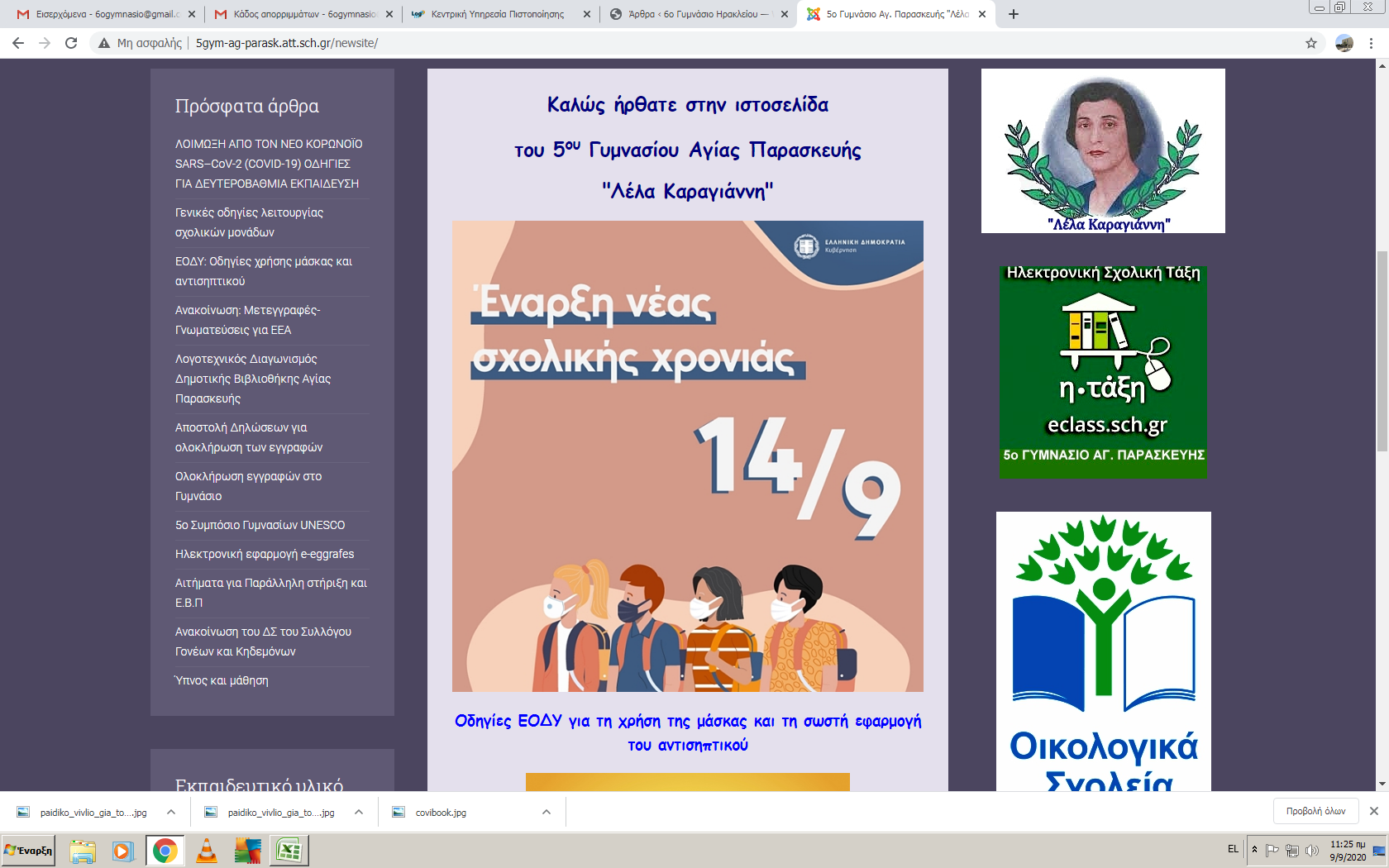 ΟΔΗΓΙΕΣ ΓΙΑ ΤΗΝ ΕΝΑΡΞΗ ΤΟΥ ΣΧ.ΕΤΟΥΣ 2020-21ΔΕΥΤΕΡΑ 14-9-2020Ο Αγιασμός θα πραγματοποιηθεί στις 9:30 π.μ με τη συμμετοχή εκπροσώπων του Συλλόγου Γονέων και Κηδεμόνων. Όλοι οι μαθητές θα προσέλθουν στις 9:00 το πρωί φορώντας την ατομική τους μάσκα. [(οι γονείς προβλέπεται να παραμείνουν εκτός σχολικού χώρου)].Η Α΄ Τάξη θα συγκεντρωθεί στον αύλειο χώρο του σχολείου κρατώντας τις αποστάσεις, σύμφωνα με τις οδηγίες του ΕΟΔΥ. Στην αυλή θα παραμείνει μέχρι την ολοκλήρωση του Αγιασμού και στη συνέχεια θα αποχωρήσει τηρώντας τις απαραίτητες αποστάσεις. Η Β’  και η Γ΄ Τάξη θα μπουν στις αίθουσες που έκαναν πέρυσι μάθημα. Εκεί θα περιμένουν για τον Αγιασμό και στη συνέχεια θα αποχωρήσουν.ΤΡΙΤΗ 15-9-2020ΔΙΑΝΟΜΗ ΒΙΒΛΙΩΝ (ΑΝΑ ΩΡΑ και ΤΑΞΗ)*08:15 π.μ      Β΄ ΤΑΞΗ (κάθε μαθητής θα παραλάβει 21 βιβλία)10:00 π.μ      Γ΄  ΤΑΞΗ (    ΄΄       ΄΄           ΄΄          ΄΄         19 βιβλία)11:30 π.μ      Α΄ ΤΑΞΗ (     ΄΄        ΄΄          ΄΄          ΄΄         31 βιβλία)*οι μαθητές/τριες θα προσέλθουν με τις τσάντες τους - μόλις πάρουν τα βιβλία αποχωρούν από το σχολείοΤΕΤΑΡΤΗ 16-9-2020       ΟΛΟΙ ΟΙ ΜΑΘΗΤΕΣ ΠΡΟΣΕΡΧΟΝΤΑΙ ΣΤΟ ΣΧΟΛΕΙΟ ΣΤΙΣ 8:00 π.μ       κρατώντας ένα τετράδιο, ένα στυλό και την τσάντα τους χωρίς βιβλία.